APSTIPRINĀTSPIKC „ Kuldīgas Tehnoloģiju un tūrisma tehnikums”iepirkuma komisijas 2016.gada 28.novembra sēdē,protokols Nr.1IEPIRKUMA„Praktiskās apmācības materiālu, kokmateriālu un instrumentu iegāde profesionālās izglītības programmu „Koka izstrādājumu izgatavošana” un „Restaurācija” īstenošanaiPIKC „Kuldīgas Tehnoloģiju un tūrisma tehnikums”” NOLIKUMSIdentifikācijas Nr. KTTT 2016/7Kuldīga, 2016Vispārīgā informācijaIepirkuma metode, nosaukums un identifikācijas numurs:Iepirkums, kas organizēts saskaņā ar Publisko iepirkumu likuma 82.pantu, „Praktiskās apmācības materiālu, kokmateriālu un instrumentu iegāde profesionālās izglītības programmu „Koka izstrādājumu izgatavošana” un „Restaurācija” īstenošanai PIKC „Kuldīgas Tehnoloģiju un tūrisma tehnikums””, iepirkuma identifikācijas Nr. KTTT 2016/7 (turpmāk tekstā – Iepirkums).Pasūtītājs un tā rekvizīti, kontaktinformācija PIKC „Kuldīgas Tehnoloģiju un tūrisma tehnikums”Reģ. Nr. 90000035711Adrese: Liepājas iela 31, Kuldīga, LV-3301Tel. Nr.: 63324082Faksa Nr.: 63324082 Mājas lapas adrese: www.kuldigastehnikums.lv Kontaktpersona: Renārs SakneKontakttālrunis: 25472567E-pasts: renars.sakne@inbox.lv Finansējuma avots un līgumsumma1.3.1. Praktiskās apmācības materiālu, kokmateriālu un instrumentu iegāde tiek finansēta no KTTT budžeta. 1.3.2. Līgumsumma Iepirkumā nepārsniegs EUR 30000.00 (trīsdesmit tūkstoši  eiro 00 centi) apmēru, bez pievienotās vērtības nodokļa.Piedāvājuma iesniegšanas termiņšPiedāvājumi ir jāiesniedz PIKC „Kuldīgas Tehnoloģiju un tūrisma tehnikums”,Liepājas ielā 31, Kuldīgā, LV-3301, sekretariātā (1.stāvā), līdz 2016.gada 09.decembrim,plkst. 15:00.Piedāvājuma iesniegšanas kārtība	Pretendenti piedāvājumus var iesniegt līdz Iepirkuma nolikuma (turpmāk - Nolikums) 1.4. punktā noteiktajam datumam un laikam PIKC „Kuldīgas Tehnoloģiju un tūrisma tehnikums”, iesniedzot personīgi darba dienās no plkst. 09:00 līdz 16:00 vai nosūtot pa pastu uz šajā punktā norādīto pasūtītāja adresi. Nosūtot piedāvājumu pa pastu, tam jābūt nogādātam pie pasūtītāja līdz Nolikuma 1.4. punktā noteiktajam termiņam, par ko pretendents uzņemas pilnu atbildību. Piedāvājumi, kas iesniegti pēc minētā termiņa, netiks pieņemti un tiks atdoti atpakaļ iesniedzējam. Pretendents var iesniegt tikai vienu piedāvājumu par visu iepirkuma apjomu, vienu no tā daļām.Pretendents nedrīkst iesniegt piedāvājuma variantus.Pretendents var atsaukt vai mainīt savu piedāvājumu līdz piedāvājumu iesniegšanas termiņa beigām, ierodoties personīgi piedāvājumu iesniegšanas vietā un apmainot vai atsaucot piedāvājumu. Piedāvājuma atsaukšanai ir bezierunu raksturs, un tā izslēdz pretendentu no tālākas līdzdalības Iepirkumā. Piedāvājuma apmaiņas gadījumā par piedāvājuma iesniegšanas laiku tiks uzskatīts pēdējā piedāvājuma iesniegšanas brīdis.Piedāvājumu iesniegšana nozīmē skaidru un galīgu nodomu piedalīties šajā Iepirkumā un šajā dokumentā ietverto nosacījumu un noteikumu akceptēšanu. Piedāvājums ir juridiski saistošs pretendentam, kurš to iesniedzis. Jebkurš pretendenta piedāvājumā iekļautais nosacījums, kas ir pretrunā ar Nolikumu, var būt par iemeslu piedāvājuma noraidīšanai.Piedāvājuma derīguma termiņšPretendenta iesniegtā piedāvājuma derīguma termiņš ir līdz iepirkuma līguma noslēgšanai, bet ne mazāk kā 60 (sešdesmit) kalendāra dienas, skaitot no Nolikuma 1.4.punktā noteiktā datuma. Ja objektīvu iemeslu dēļ iepirkuma līgumu nevar noslēgt Nolikuma 1.6.1. punktā noteiktajā termiņā, pasūtītājs var rakstiski pieprasīt piedāvājuma derīguma termiņa pagarināšanu. Ja pretendents piekrīt pagarināt piedāvājuma derīguma termiņu, nemainot sava piedāvājuma saturu un cenu, tas par to rakstiski paziņo pasūtītājam. Piedāvājuma noformēšanaPiedāvājums iesniedzams aizlīmētā un parakstītā aploksnē, uz kuras jānorāda:1.7.1.1. Pasūtītāja nosaukums un adrese;1.7.1.2. Pretendenta nosaukums un adrese;1.7.1.3. Atzīme: Iepirkumam „Praktiskās apmācības materiālu, kokmateriālu un instrumentu iegāde profesionālās izglītības programmu „Koka izstrādājumu izgatavošana” un „Restaurācija” īstenošanai PIKC „Kuldīgas Tehnoloģiju un tūrisma tehnikums””,          iepirkuma identifikācijas Nr. KTTT 2016/7.        „Neatvērt līdz piedāvājumu atvēršanas sanāksmei.”” Piedāvājums sastāv no šādām daļām: 1.7.2.1. Pretendenta atlases dokumentiem, tai skaitā pieteikums dalībai Iepirkumā.1.7.2.2. Tehniskā un finanšu piedāvājuma.  Katras piedāvājuma daļas dokumentiem jābūt cauršūtiem (caurauklotiem) ar attiecīgu uzrakstu, “Pretendenta atlases dokumenti”, “Tehniskais un finanšu piedāvājums”. Katras piedāvājuma daļas lapām jābūt numurētām, un jāatbilst katrai piedāvājuma daļai pievienotajam satura radītājam. Piedāvājums jāievieto aploksnē, kas noformēta atbilstoši 1.8.1 punktā norādītajam. Visiem dokumentiem jābūt sagatavotiem atbilstoši Ministru kabineta 2010.gada 28.septembra noteikumos Nr.916 „Dokumentu izstrādāšanas un noformēšanas kārtība” noteiktajām dokumentu sagatavošanas prasībām.  Piedāvājumā iekļautajiem dokumentiem jābūt skaidri salasāmiem, bez neatrunātiem labojumiem.  Piedāvājums jāsagatavo valsts valodā. Pretendentu atlases dokumenti var tikt iesniegti citā valodā, ja klāt ir pievienots apliecināts tulkojums latviešu valodā. Pretendents iesniedz parakstītu (likumiskā pārstāvja vai pilnvarotās personas) un apzīmogotu piedāvājumu (ja zīmogs tiek lietots).Piedāvājumi Iepirkumam, kas iesniegti līdz piedāvājumu iesniegšanas termiņa beigām un nav atsaukti, netiek atdoti atpakaļ pretendentiem.Informācijas apmaiņaInformācijas apmaiņa starp ieinteresētajiem piegādātājiem un pasūtītāju notiek latviešu valodā rakstiski.Saziņas dokumentā ietver Iepirkuma nosaukumu un identifikācijas numuru.Ieinteresētais Pretendents pieprasījumu sniegt papildus informāciju nosūta uz Nolikumā norādīto Pasūtītāja e-pasta adresi, pasta adresi, Pasūtītāja kontaktpersonas faksa numuru un/vai nodod personīgi Pasūtītāja kontaktpersonai.Iepirkuma nolikums ir pieejams pasūtītāja mājas lapā www.kuldigastehnikums.lv sadaļā „Iepirkumi”, sākot ar dienu, kad paziņojums par līgumu ir publicēts Iepirkumu uzraudzības biroja mājas lapā internetā līdz piedāvājumu iesniegšanas termiņa beigām.Lejupielādējot Iepirkuma nolikumu, ieinteresētais Pretendents uzņemas atbildību sekot līdzi turpmākām izmaiņām Iepirkuma noteikumos, kā arī par Iepirkuma komisijas sniegtajām atbildēm uz ieinteresēto Pretendentu jautājumiem, kas tiek publicētas interneta mājas lapā www.kuldigastehnikums.lv , pie Iepirkuma nolikuma.Informācija par iepirkuma priekšmetuIepirkuma priekšmets Iepirkuma priekšmets ir Praktiskās apmācības materiālu, kokmateriālu un instrumentu iegāde profesionālās izglītības programmu „Koka izstrādājumu izgatavošana” un „Restaurācija” īstenošanai PIKC „Kuldīgas Tehnoloģiju un tūrisma tehnikums”, saskaņā ar Iepirkuma tehnisko specifikāciju (Pielikums Nr.1).Galvenais CPV kods: 39162110-9, papildu CPV kodi: 44500000-5, 44191000-5. Iepirkuma priekšmets ir sadalīts  2 daļās:1.Materiāli un instrumenti praktiskai apmācībai.2.Kokmateriāli praktiskai apmācībai.Pretendentu atlases prasībasNosacījumi pretendenta dalībai iepirkumāIepirkumā var piedalīties jebkura persona, kura atbilst Nolikumā izvirzītajām prasībām. Pasūtītājs izslēgs pretendentu no turpmākas dalības Iepirkumā, kā arī neizskatīs pretendenta piedāvājumu jebkurā no šādiem gadījumiem:a) pasludināts pretendenta maksātnespējas process (izņemot gadījumu, kad maksātnespējas procesā tiek piemērota sanācija vai cits līdzīga veida pasākumu kopums, kas vērsts uz parādnieka iespējamā bankrota novēršanu un maksātspējas atjaunošanu), apturēta vai pārtraukta tā saimnieciskā darbība, uzsākta tiesvedība par tā bankrotu vai tas tiek likvidēts;b) ievērojot Valsts ieņēmumu dienesta publiskās nodokļu parādnieku datubāzes pēdējās datu aktualizācijas datumu, ir konstatēts, ka pretendentam dienā, kad paziņojums par plānoto līgumu publicēts Iepirkumu uzraudzības biroja mājaslapā, vai arī dienā, kad pieņemts lēmums par iespējamu līguma slēgšanas tiesību piešķiršanu, Latvijā vai valstī, kurā tas reģistrēts vai kurā atrodas tā pastāvīgā dzīvesvieta, ir nodokļu parādi, tajā skaitā valsts sociālās apdrošināšanas obligāto iemaksu parādi, kas kopsummā kādā no valstīm pārsniedz 150 euro;c) uz pretendenta norādīto personu, uz kuras iespējām pretendents balstās, lai apliecinātu, ka tā kvalifikācija atbilst paziņojumā par plānoto līgumu vai iepirkuma dokumentos noteiktajām prasībām, kā arī uz personālsabiedrības biedru, ja pretendents ir personālsabiedrība, ir attiecināmi šīs daļas (1.10.2) (a) un (b) punktā minētie nosacījumi.Prasības pretendentamPretendentam jābūt reģistrētam atbilstoši pretendenta valsts normatīvajos aktos noteiktajām prasībām (ja reģistrāciju paredz valsts normatīvie akti) un licencētam vai sertificētam normatīvajos aktos noteiktajā kārtībā (ja pretendenta darbību reglamentējošie valsts normatīvie akti vai reģistrācija, kā arī licences un sertifikātu esamība, ietekmē un  nepieciešama iepirkuma līguma pienācīgai izpildei) .Attiecībā uz Pretendenta saimniecisko un finansiālo stāvokli, kā arī tehniskajām un profesionālajām spējām Pretendents var balstīties uz citu uzņēmēju iespējām, ja tas ir nepieciešams konkrētā līguma izpildei, neatkarīgi no savstarpējo attiecību tiesiskā rakstura. Šajā gadījumā Pretendents pierāda iepirkumu komisijai, ka viņa rīcībā būs nepieciešamie resursi, iesniedzot šo uzņēmēju apliecinājumu vai vienošanos par nepieciešamo resursu nodošanu Pretendenta rīcībā. Iesniedzamie dokumentiPretendentu atlases dokumentiPretendenta pieteikums dalībai Iepirkumā (noformē saskaņā ar Pielikums Nr.2 pievienoto formu). Pieteikumu paraksta persona vai personas, kas ir pilnvarotas to darīt pretendenta vārdā.Ārvalstīs reģistrēta pretendenta, Uzņēmumu reģistra vai līdzvērtīgas komercdarbību reģistrējošas iestādes ārvalstīs izdotas reģistrācijas apliecības apliecināta kopija.Atbilstoši normatīvajos aktos noteiktajai kārtībai, licences vai sertifikāti, kas apliecina Pretendenta profesionālās spējas ( atbilstoši punktā 1.11.1. noteiktajam).Tehniskais un finanšu piedāvājumsTehniskais un finanšu piedāvājums jāsagatavo saskaņā ar Nolikuma Pielikums Nr.3 pievienoto paraugu, norādot visu nepieciešamo informāciju, kas apliecina pretendenta un tā sniegto pakalpojumu atbilstību Iepirkuma Tehniskajā specifikācijā (Nolikuma Pielikums Nr.1) noteiktajām prasībām. Piedāvājuma vērtēšanas un izvēles kritērijiPiedāvājuma noformējuma pārbaudeJa piedāvājums nav noformēts atbilstoši Nolikumā un normatīvajos aktos noteiktajām prasībām, Iepirkuma komisija var lemt par piedāvājuma tālāku neizskatīšanu.Lemjot par neatbilstoši noformētu piedāvājumu noraidīšanu, komisijas lēmums būs samērīgs. Pamatojums neatbilstoši noformētu piedāvājumu noraidīšanai, var būt tikai būtiskas neatbilstības Nolikumā un normatīvajos aktos noteiktajām prasībām.Pretendentu atbilstības pārbaudePasūtītājs izslēdz pretendentu no turpmākas dalības Iepirkumā, kā arī neizskata pretendenta piedāvājumu jebkurā no šādiem gadījumiem: punkts 1.10.2. a;b;c, (Pasūtītājs veic pārbaudi  PIL 82  7.daļas kārtībā un rīkojas saskaņā ar 8.daļā noteikto).Pretendentu atbilstības pārbaudes laikā iepirkumu komisija veiks 1.12. un 1.13. punktos noteikto dokumentu pārbaudi, lai pārliecinātos vai pretendents atbilst 1.10.1. noteiktajām pretendentu atlases prasībām.Iepirkumu komisija bez tālākas izskatīšanas izslēgs no turpmākās dalības Iepirkumā tos pretendentus, kuri neatbilst pretendentu atlases nosacījumiem un/vai nebūs iesnieguši visus dokumentus atbilstoši Iepirkuma nolikuma 1.11. punktā noteiktajām prasībām.Iepirkumu komisija, pirms pretendenta piedāvājuma noraidīšanas, var pieprasīt pretendenta detalizētu paskaidrojumu par piedāvājumā konstatētajām neatbilstībām, ja paskaidrojums nav saistīts ar jaunu dokumentu iesniegšanu, kas prasīti pretendenta Atlases dokumentos vai Tehniskajā un Finanšu piedāvājumā.Piedāvājuma vērtēšanas gaita un izvēles kritērijiIepirkumu komisija veic Tehniskā un finanšu piedāvājuma atbilstības pārbaudi Tehniskajai specifikācijai.1.16.1.1. Iepirkumu komisija bez tālākas izskatīšanas izslēgs no turpmākās dalības Iepirkumā tos pretendentus, kuru iesniegtais Tehniskais piedāvājums neatbilst Pasūtītāja prasītajam Tehniskajā specifikācijā (atbilstoši Pielikumam Nr.1), un/vai nebūs iesnieguši visus dokumentus, kas apliecina Pretendenta tehniskas un profesionālas spējās nodrošināt piedāvājuma izpildi. Komisija rīkosies atbilstoši Nolikuma punkts 1.14.2. un 1.15.4. noteiktajam.No Nolikuma prasībām atbilstošiem piedāvājumiem iepirkuma komisija izvēlēsies piedāvājumu ar viszemāko cenu.Vērtējot piedāvāto līgumcenu, komisija ņem vērā piedāvājuma cenu bez pievienotās vērtības nodokļa. Ja finanšu piedāvājumā konstatēta aritmētiskā kļūda, iepirkumu komisija šīs kļūdas izlabo. Par kļūdu labojumu un laboto piedāvājuma summu pasūtītājs paziņo pretendentam, kura pieļautās kļūdas labotas. Vērtējot finanšu piedāvājumu, pasūtītājs ņem vērā labojumus.Pasūtītājs Publisko iepirkumu likuma 8.2 panta septītajā un astotajā daļā noteiktajā kārtībā veic pārbaudi, vai uz pretendentu nav attiecināmi Publisko iepirkumu likuma 8.2 panta piektajā daļā definētie izslēgšanas noteikumi.Iepirkuma līgumsIepirkuma līguma slēgšanas nosacījumiPasūtītājs slēgs iepirkuma līgumu ar izraudzīto Pretendentu, nosakot Līguma darbības laiku 24 mēneši.Pasūtītājs slēgs līgumu saskaņā ar līguma projekta formu, kas pievienota Iepirkuma nolikuma Pielikums Nr. 4.Iepirkuma uzvarētājam jāierodas parakstīt Iepirkuma līgums uzaicinājumā norādītajā  laikā.Iepirkuma komisijas tiesības un pienākumi   Iepirkuma komisijas tiesībasPieprasīt, lai pretendents izskaidro savā piedāvājumā ietverto informāciju. Pasūtītājs ir tiesīgs pārbaudīt nepieciešamo informāciju kompetentā institūcijā, publiski pieejamās datu bāzēs vai citos publiski pieejamos avotos.Labot aritmētiskās kļūdas pretendentu finanšu piedāvājumos, informējot par to pretendentus.Pieaicināt ekspertu piedāvājumu noformējuma pārbaudē, pretendentu atlasē, piedāvājumu atbilstības pārbaudē un vērtēšanā.Noraidīt iesniegto piedāvājumu, ja tas neatbilst Nolikumā noteiktajām prasībām.  Izvēlēties nākamo piedāvājumu ar viszemāko cenu vai pārtraukt Iepirkumu bez rezultātiem, ja izraudzītais pretendents atsakās slēgt iepirkuma līgumu ar pasūtītāju.  Jebkurā brīdī pārtraukt iepirkumu, ja tam ir objektīvs pamatojums.   Iepirkuma komisijas pienākumiNodrošināt Iepirkuma norisi un dokumentēšanu.Nodrošināt pretendentu brīvu konkurenci, kā arī vienlīdzīgu un taisnīgu attieksmi pret tiem.Pēc ieinteresēto pretendentu pieprasījuma normatīvajos aktos noteiktajā kārtībā sniegt informāciju par Nolikumu.Vērtēt pretendentus un to iesniegtos piedāvājumus saskaņā ar normatīvajiem aktiem un šo Nolikumu.Izvēlēties piedāvājumu vai pieņemt lēmumu par Iepirkuma izbeigšanu, neizvēloties nevienu piedāvājumu. Piedāvājumu izvērtēšanu iepirkuma komisijai veikt Nolikumā noteiktajā kārtībā un saskaņā ar Nolikumā noteiktajiem vērtēšanas kritērijiem.Izvērtēt vai pretendentam, kurš iesniedzis savu piedāvājumu un piedalījies kādā no iepriekšējiem attiecīgā iepirkuma projekta posmiem vai Iepirkuma dokumentu izstrādāšanā, nav priekšrocības Iepirkumā attiecībā pret citiem pretendentiem. Ja šajā punktā minētajam pretendentam ir priekšrocības Iepirkumā attiecībā pret citiem pretendentiem, pasūtītājs minēto pretendentu noraida kā tādu, kam nav tiesības piedalīties Iepirkumā (nākamajā tā pašā projekta posmā).Pretendenta tiesības un pienākumiPretendenta tiesības  Apvienoties pretendentu apvienībās ar citiem pretendentiem un iesniegt vienu kopēju piedāvājumu. Pamatoties uz apakšuzņēmēju pieredzi un iespējām, Nolikumā noteikto atlases prasību ievērošanai.Pirms piedāvājumu iesniegšanas termiņa beigām grozīt vai atsaukt iesniegto piedāvājumu.  Pretendents, kas iesniedzis piedāvājumu iepirkumā, kas uzskata, ka ir aizskartas tā tiesības vai ir iespējams šo tiesību aizskārums, ir tiesīgs pieņemto lēmumu pārsūdzēt Administratīvajā rajona tiesā Administratīvā procesa likumā noteiktajā kārtībā.Citas tiesības, kas pretendentam ir noteiktas normatīvajos aktos. Pretendenta pienākumiSagatavot piedāvājumus atbilstoši Iepirkuma nolikuma prasībām.Sniegt patiesu informāciju par savu kvalifikāciju un piedāvājumu.  Iepirkuma komisijas norādītajā termiņā sniegt atbildes uz pieprasījumiem par papildus informāciju, kas nepieciešama pretendentu atlasei, piedāvājumu atbilstības pārbaudei, salīdzināšanai un vērtēšanai.Segt visas izmaksas, kas saistītas ar piedāvājumu sagatavošanu un iesniegšanu.1.22.     Pielikumā:Pielikums Nr.1Iepirkuma „Praktiskās apmācības materiālu, kokmateriālu un instrumentu iegāde profesionālās izglītības programmu „Koka izstrādājumu izgatavošana” un „Restaurācija” īstenošanai PIKC „Kuldīgas Tehnoloģiju un tūrisma tehnikums”,ID Nr. KTTT 2016/7,  nolikumamTehniskā specifikācijaVisiem Tehniskajā specifikācijā norādītajiem nosaukumiem, marķējumiem un ražotājiem ir tikai informatīvs raksturs, kas paskaidro preces īpašības vai raksturlielumus. Pasūtītājs šajā gadījumā paredz iespēju Pretendentam piedāvāt ekvivalentu preci, kas pēc raksturlieluma, kvalitātes un ekspluatācijas parametriem neatšķiras no norādītā.1.daļa – Materiāli un instrumenti praktiskai apmācībai.2.daļa – Kokmateriāli praktiskai apmācībai.Pielikums Nr.2Iepirkuma „Praktiskās apmācības materiālu, kokmateriālu un instrumentu iegāde profesionālās izglītības programmu „Koka izstrādājumu izgatavošana” un „Restaurācija” īstenošanai PIKC „Kuldīgas Tehnoloģiju un tūrisma tehnikums”,ID Nr. KTTT 2016/7,  nolikumamAIZPILDA PRETENDENTS UN NOFORMĒ UZ SAVAS VEIDLAPASPieteikums dalībai iepirkumā „Praktiskās apmācības materiālu, kokmateriālu un instrumentu iegāde profesionālās izglītības programmu „Koka izstrādājumu izgatavošana” un „Restaurācija” īstenošanai PIKC „Kuldīgas Tehnoloģiju un tūrisma tehnikums””, iepirkuma identifikācijas Nr. KTTT 2016/7Apstiprinām, ka:piekrītam piedalīties iepirkumā;ir skaidras un saprotamas mūsu tiesības, pienākumi un iepirkuma tehniskā specifikācijaar iepirkuma līguma projektu esam pilnībā iepazinušies un nav iebildumu pret tajā ietvertajiem nosacījumiem;mūsu rīcībā ir atbilstoši resursi pakalpojuma sniegšanai;cenā ietvertas piegādes izmaksas;piedāvājuma cenā ir ietvertas visas izmaksas un visi iespējamie riski.;Pielikumā: (pievienoto dokumentu uzskaitījums, norādot to datumu, izdevēju, nosaukumu un numuru)Pielikums Nr.3Iepirkuma „Praktiskās apmācības materiālu, kokmateriālu un instrumentu iegāde profesionālās izglītības programmu „Koka izstrādājumu izgatavošana” un „Restaurācija” īstenošanai PIKC „Kuldīgas Tehnoloģiju un tūrisma tehnikums”,ID Nr. KTTT 2016/7,  nolikumam	Noformē uz pretendenta veidlapasTehniskais – finanšu piedāvājums_______________, 2016. gada _____. _________________(vieta)			(datums)Pretendenta pilns nosaukums______________________________________________Reģistrācijas Nr. ________________________Juridiskā adrese _________________________________________________________Tālrunis ___________________;			Fakss ________________________Faktiskā adrese ____________________________________________________________Kontaktpersona ____________________; 		Kontakttālrunis _________________Bankas rekvizīti ___________________________________________________________Pretendenta vai pilnvarotās personas amats, vārds, uzvārds_________________________________________________________________________________________, 2016.gada _____. _________________(vieta)			(datums)(amats, vārds, uzvārds)				(paraksts)Pielikums Nr.4Iepirkuma „Praktiskās apmācības materiālu, kokmateriālu un instrumentu iegāde profesionālās izglītības programmu „Koka izstrādājumu izgatavošana” un „Restaurācija” īstenošanai PIKC „Kuldīgas Tehnoloģiju un tūrisma tehnikums”,ID Nr. KTTT 2016/7,  nolikumamIEPIRKUMA  Nr. ____Kuldīgā, 2016.gada ___._____________PIKC „Kuldīgas Tehnoloģiju un tūrisma tehnikums”, reģ. Nr.90000035711, direktoresDaces Cinespersonā, kura darbojas  uz Nolikuma pamata, turpmāk tekstā „Pircējs”, no vienas puses, un __________ „___________________________”, reģ. Nr. ___________________ turpmāk tekstā „Pārdevējs”, kuru saskaņā ar _______________ pārstāv __________________ ________________, no otras puses, abi kopā un katrs atsevišķi turpmāk saukti „Puses”, saskaņā ar Publisko iepirkuma likuma 8.2 panta kārtību, iepirkumaPraktiskās apmācības materiālu, kokmateriālu un instrumentu iegāde profesionālās izglītības programmu „Koka izstrādājumu izgatavošana” un „Restaurācija” īstenošanai PIKC „Kuldīgas Tehnoloģiju un tūrisma tehnikums””, ID Nr. KTTT 2016/7, rezultātiem, noslēdz šāda satura līgumu, turpmāk tekstā „”:1.LĪGUMA PRIEKŠMETSSaskaņā ar Līguma noteikumiem un tā pielikumu Pārdevējs pārdod un Pircējs pērk praktiskās apmācības materiālus, kokmateriālus un instrumentus, kas tiek pirkti Pārdevēja veikalā un piegādāti Pasūtītāja atrašanās vieta Līguma punkts 10. noteiktajā adresē, turpmāk līgumā – „Prece”, apmācības programmas „Koka izstrādājumu izgatavošana” un „Restaurācija” vajadzībām, saskaņā ar Līguma Pielikumā Nr.1 (Tehniskais un finanšu piedāvājums) noteikto un samaksā par Preci saskaņā ar šī Līguma nosacījumiem.PREČU KVALITĀTEPreces kvalitātei jāatbilst Latvijas Republikas un Eiropas Savienības spēkā esošajos normatīvajos aktos noteiktajām kvalitātes prasībām. CENAS UN NORĒĶINU KĀRTĪBAPreču cenas ir noteiktas iepirkuma Tehniskajā – finanšu piedāvājumāCenas ir noteiktas saskaņā ar  Pārdevēja veikala preču cenrādi.Līguma kopējā summa EUR ________ (arvārdiem) bez PVN un EUR ______ (ar vārdiem) ar PVN.Samaksu par iegādātajām precēm Pircējs veic ne vēlāk kā 15 (piecpadsmit) dienu laikā pēc pavadzīmes saņemšanas no Pārdevēja.Norēķini par saņemtajām precēm tiek veikti EUR bezskaidras naudas pārskaitījuma veidā uz Pārdevēj bankas kontu, kas norādīts Līgumā un izsniegtajā rēķinā.Par samaksas dienu tiek uzskatīta diena, kad Pircējs veicis bankas pārskaitījumu, ko apliecina attiecīgs maksājuma uzdevums.Pavadzīmē Pārdevējs norāda apmaksas datumu saskaņā ar šī līguma 3.4. punktu, līguma datumu un numuru, kā arī citus nepieciešamos rekvizītus un datus.Līguma izpildes laikā Preču cenas netiek mainītas. PREČU IEGĀDES KĀRTĪBAPircējs vienojas arPārdevēju parkatra  pasūtījuma apjomu un Preču piegādes datumu. Pircējs var veikt pasūtījumu pa faksu: ________________ vai e-pastu: ________________, paziņojot par to Pārdevēj pilnvarotai personai pa tālr.____________.Pārdevējs garantē Pircējam , kapreces ir pieejamas visā Līguma izpildes laikā , un tiks piegādātas 7 (septiņu) kalendāro dienu laikā pēc Pircēja  izdarītā pasūtījuma.  Pircējs iegādājas preces, ņemot vērā konkrēto preču nepieciešamību un finansiālās iespējas.Preces tiek iegādātas pa daļām vai ar vienreizēju pasūtījumu visā Līguma darbības laikā. Līguma darbības laikā Pircējam ir tiesības samazināt plānotos preču iegādes apjomus, kā arī no dažām pozīcijām atteikties pilnībā, ja objektīvu iemeslu dēļ Pircējam ir zudusi nepieciešamība iegādāties šīs preces.Par preču iegādes dienu tiek uzskatīta diena, kad Pircēja pilnvarotā amatpersona pašrocīgi parakstījusi preču pavadzīmi-rēķinu. Ar šo brīdi Pircējam pāriet valdījuma tiesības un preču nejaušas bojāejas vai bojāšanās risks. Preču īpašuma tiesības Pircējs iegūst tikai ar brīdi, kad pilnībā norēķinājies par iegādātajām precēm.Pretenzijas par saņemto preču kvalitāti un citu Līguma saistību nepildīšanu Pircējs iesniedz Pārdevējm nevēlāk kā 3 (trīs) dienu laikā no preču pavadzīmes saņemšanas brīža, rakstveidā, nosūtot tās pa faksu /e-pastu______________. Šajā gadījumā Pārdevējam ir pienākums 10 (desmit) darba dienu laikā sagādāt Preci atbilstoši Līguma noteikumiem. Neatbilstību novēršanas periods tiek ieskaitīts kopējā piegādes termiņā.PUŠU ATBILDĪBAPircēja tiesības:saņemt no pārdevēja informāciju un paskaidrojumus par līguma izpildes gaitu un citiem līguma izpildes jautājumiem;pārbaudīt Preces atbilstību visām tehniskajā specifikācijā un Pārdevēja iesniegtajā tehniskajā un finanšu piedāvājumā minētajām prasībām;pārbaudīt Pārdevēja iesniegto Preču kvalitāti, Preču un dokumentācijas pilnīgumu un derīgumu; pieteikt pretenzijas un/vai nepieņemt Preces, ja Preces vai to dokumentācija neatbilst Līguma noteikumiem, tehniskajā specifikācijā un/vai Pārdevējā iesniegtajā tehniskajā un finanšu piedāvājumā noteiktajam;apturēt līguma izpildi ārējā normatīvajā aktā vai šajā instrukcijā noteiktajos gadījumos;apturēt un atlikt līgumā paredzētos maksājumus ārējā normatīvajā aktā vai šajā instrukcijā noteiktajos gadījumos;atkāpties no līguma ārējā normatīvajā aktā vai šajā instrukcijā noteiktajos gadījumos;aizstāt pircēju kā līdzēju ar citu iestādi, ja pasūtītāju kā iestādi reorganizē vai mainās tā kompetence. ja Preces piegādē konstatēta neatbilstība, paturēt un lietot saņemto Preci, kamēr Pārdevējs to nomaina pret atbilstošu visām tehniskajā specifikācijā un Pārdevēja iesniegtajā tehniskajā un finanšu piedāvājumā minētajām prasībām.Pircēja pienākumi:pieņemt Preci, ja tā atbilst tehniskajā specifikācijā un Pārdevējā iesniegtajā tehniskajā un finanšu piedāvājumā noteiktajam;veikt maksājumus saskaņā ar Līgumā noteikto samaksas kārtību;piedalīties Preces nodošanā un pieņemšanā.Pārdevēja tiesības:saņemt samaksu par Preci, kas atbilst tehniskajā specifikācijā un Pārdevēja iesniegtajā tehniskajā un finanšu piedāvājumā noteiktajam.saņemt no pircēja informāciju un paskaidrojumus par līgumā noteikto maksājumu veikšanas kārtības  izpildes gaitu un citiem līguma izpildes jautājumiemPārdevēja pienākumi:saskaņot ar pircēju līgumā minētos jautājumus, kas saistīti ar līguma izpildi;saskaņā ar normatīvajiem aktiem sagatavot un organizēt Preces nodošanu Pircējam;laikus informēt pircēju par iespējamiem vai paredzamiem kavējumiem līguma izpildē un apstākļiem, notikumiem un problēmām, kas ietekmē līguma precīzu un pilnīgu izpildi vai tā izpildi noteiktajā laikā;nodrošināt Preču nodošanu Pircējam tās izgatavotāja standarta iepakojumā, kas nodrošina pilnīgu Preces drošību pret iespējamajiem bojājumiem to transportējot;garantēt, ka piegādāta Prece atbildīs Latvijas Republikas un Eiropas Savienības spēkā esošajos normatīvajos aktos noteiktajām kvalitātes un obligātā nekaitīguma prasībām;nodrošināt Precei garantijas termiņu ne mazāku kā 1 gadu, skaitot  pieņemšanas – nodošanas akta parakstīšanas dienas, bet ja tāds nav paredzēts, no preču pavadzīmes izrakstīšanas dienas.ja Pārdevējs pārdevis nekvalitatīvu un/vai tādu Preci, kura neatbilst tehniskajā specifikācijā, Pārdevēja tehniskajā un finanšu piedāvājumā un/vai normatīvajos aktos noteiktajām prasībām Preci, tad tas uz sava rēķina apmaina Preci Līgumā noteiktajā termiņā pret jaunu, kvalitatīvu un atbilstošu tehniskajā specifikācijā, Pārdevēja tehniskajā un finanšu piedāvājumā un/vai normatīvajos aktos noteiktajām prasībām.Par maksājuma termiņa nokavējumu, Pircējs maksā Pārdevējm līgumsodu 0,1% apmērā no apmaksājamās summas par katru nokavēto dienu, bet ne vairāk kā 10% no rēķina apmaksājamās summas.Par preču piegādes nokavējumu noteiktajā termiņā šī līguma 4.2 punktā noteiktos gadījumos, Pārdevējs maksā Pircējam līgumsodu 0,1% apmērā no pasūtījuma summas par katru nokavēto dienu. bet ne vairāk kā 10% no rēķina apmaksājamās summas.No nokavējuma summaLīgumsoda samaksa neatbrīvo no saistību izpildes.KVALITĀTE, PREČU GARANTIJAPreces kvalitātei jāatbilst Latvijas Republikas un Eiropas Savienības spēkā esošajos normatīvajos aktos noteiktajām kvalitātes un obligātā nekaitīguma prasībām.Precēm jābūt iepakotām atbilstoši Latvijas Republikā un Eiropas Savienībā spēkā esošo normatīvo aktu prasībām, iepakojumam jānodrošina preču saglabāšanās, tās transportējot un tās nepieciešamības gadījumā glabājot.Ar Līguma prasībām atbilstošu Preci Līguma ietvaros saprotama Prece, kas atbilst Līguma noteikumiem, tehniskajā specifikācijā, Pārdevēja tehniskajā un finanšu piedāvājumā un normatīvajos aktos noteiktajam.Pretenzijas par Preces kvalitāti Pircējs iesniedz Pārdevējam rakstiski, nosūtot to uz Pārdevēja Līgumā noradīto adresi vai nododot personīgi Pārdevēja pārstāvim.Piegādātājam Precēm tiek noteikta ________ garantija. Ja garantijas laikā tiek atklāti piegādātās Preces defekti, Pārdevējs tos novērš 5 (piecu) darba dienu laikā no Pircēja rakstveida pieprasījuma saņemšanas.Risku par līgumā neparedzētām piegādēm, kas nepieciešamas līguma pilnīgai izpildei, uzņemas piegādātājs. Šo risku uzņemas pasūtītājs, ja:neparedzēto piegāžu nepieciešamība ir radusies tādu no līdzēju gribas neatkarīgu apstākļu dēļ, kurus līdzēji, slēdzot līgumu, nevarēja paredzēt;neparedzētas piegādes ir ierosinātas pēc pasūtītāja iniciatīvas, pasūtītājam precizējot vai papildinot līguma priekšmetu vai līguma objektu;līgums objektīvu, no piegādātāja gribas neatkarīgu iemeslu dēļ nav izpildāms, ja netiek veiktas neparedzētas piegādes. Ja risku par līgumā neparedzētām piegādēm uzņēmies piegādātājs, to izpilde negroza līguma cenu. Ja risku par līgumā neparedzētām piegādēm uzņēmies pasūtītājs, līguma cena tiek grozīta Publisko iepirkumu likumā noteiktajā kārtībā un apmērā.NEPĀRVARAMA VARA7.1. Nepārvarama vara nozīmē jebkādu neparedzamu ārkārtas situāciju vai notikumu, kas ir ārpus līdzēju kontroles un nav radies to kļūdas vai nevērīgas rīcības dēļ vai kas kavē vienu no līdzējiem veikt kādu no līgumā noteiktajiem pienākumiem un no kura nav bijis iespējams izvairīties, veicot pienācīgus piesardzības pasākumus.7.2. Līgumā par nepārvaramas varas apstākļiem atzīst notikumu:7.2.1. no kura nav iespējams izvairīties un kura sekas nav iespējams pārvarēt;kuru līguma slēgšanas brīdī nebija iespējams paredzēt;7.2.2. kas nav radies līdzēja vai tās kontrolē esošas personas rīcības dēļ;7.2.3. kas padara saistību izpildi ne tikai apgrūtinošu, bet neiespējamu.7.3. Līdzējs, kurš nav spējis pildīt savas saistības, par nepārvaramas varas apstākļiem nevar minēt iekārtu vai materiālu defektus vai to piegādes kavējumus (ja vien minētās problēmas neizriet tieši no nepārvaramas varas), darba strīdus vai streikus.7.4. Līdzēju nevar vainot par līgumsaistību nepildīšanu un līdzējs ir atbrīvots no atbildības par daļēju vai pilnīgu saistību neizpildi, kas radusies nepārvaramas varas rezultātā. Šādos gadījumos Pušu attiecības risināmas saskaņā ar LR Civillikuma normām.LĪGUMA SPĒKĀ STĀŠANĀS, GROZĪŠANA, IZBEIGŠANA, STRĪDU IZSKATĪŠANALīgums stājas spēkā ar tā abpusējas parakstīšanas brīdi un ir spēkā 24 mēnešus, vai  līdz Pušu savstarpējo saistību pilnīgai izpildei.Puses savstarpējo saistību pilnīgai izpildei saskaņo savu turpmāko rīcību gadījumā, ja piegādātāja izmaksas sasniedz līgumā noteikto summu. Pasūtītājam ir tiesības atkāpties no līguma šādā gadījumā:piegādātājs ir nokavējis izpildījuma termiņu;izpildījums neatbilst līgumam, un šī neatbilstība nav vai nevar tikt novērsta līgumā paredzētajā termiņā;piegādātājs līguma noslēgšanas vai līguma izpildes laikā sniedzis nepatiesas vai nepilnīgas ziņas vai apliecinājumus;piegādātājs līguma noslēgšanas vai līguma izpildes laikā veicis prettiesisku darbību; ir pasludināts piegādātāja maksātnespējas process vai iestājas citi apstākļi, kas liedz vai liegs piegādātājam turpināt līguma izpildi saskaņā ar līguma noteikumiem vai kas negatīvi ietekmē pasūtītāja tiesības, kuras izriet no līguma;piegādātājs pārkāpj vai nepilda citu būtisku līgumā paredzētu pienākumu;piegādātājs pasūtītājam nodarījis zaudējumus;ārvalstu finanšu instrumenta vadībā iesaistīta iestāde saistībā ar piegādātāja darbību vai bezdarbību ir noteikusi ārvalstu finanšu instrumenta finansēta projekta izmaksu korekciju vairāk nekā 25 % apmērā no līguma summas;piegādātājs ir patvaļīgi pārtraucis līguma izpildi, tai skaitā ja piegādātājs nav sasniedzams juridiskajā adresē vai deklarētajā dzīvesvietas adresē;ārvalstu finanšu instrumenta vadībā iesaistītā iestāde ir konstatējusi normatīvo aktu pārkāpumus līguma noslēgšanas vai izpildes gaitā, un to dēļ tiek piemērota līguma izmaksu korekcija 100 % apmērā.Līgums var tikt izbeigts šādos gadījumos:turpmāku līguma izpildi padara neiespējamu nepārvarama vara;Ministru kabinets ir pieņēmis lēmumu par attiecīgā struktūrfondu plānošanas perioda prioritāšu pārskatīšanu, un tādēļ pasūtītājam ir būtiski samazināts vai atņemts ārvalstu finanšu instrumenta finansējums, ko pasūtītājs gribēja izmantot līgumā paredzēto maksājuma saistību segšanai.Līguma neizdevīgums, pārmērīgi zaudējumi, būtiskas nelabvēlīgas izmaiņas izejmateriālu, iekārtu, darbaspēka un citā tirgū, izpildes grūtības un citi līdzīgi apstākļi nav pamats līguma atcelšanai no piegādātāja puses.Līgums tiek atcelts paziņojuma kārtībā. Līgums ir uzskatāms par atceltu, ja paziņojuma adresāts  10 darba dienu laikā neceļ iebildumus.tiesību atkāpties no līguma vai prasīt līguma atcelšanu var izlietot, ja līdzējs ir ticis brīdināts par iespējamo vai plānoto līguma atcelšanu un nav novērsis līguma atcelšanas pamatu līgumā 10 darba dienu laikā, pēc brīdinājuma saņemšanas.katrs no līdzējiem ir tiesīgs ar vienpusēju rakstisku paziņojumu apturēt līguma darbību, kamēr tiek izšķirts strīds par līguma atcelšanu.CITI NOTEIKUMIVisas pretenzijas un strīdi, kas var rasties Līguma izpildes laikā, tiek risināti vispirms pārrunu ceļā, pēc iespējas vienojoties abpusēji izdevīgam kompromisam. Strīda neatrisināšanas gadījumā strīds tiek izšķirts Latvijas Republikas normatīvajos aktos noteiktajā kārtībā Latvijas Republikas vispārējas jurisdikcijas tiesā.Līguma nosacījumi var tikt grozīti Pusēm savstarpēji vienojoties, noformējot Līguma grozījumus, labojumus un papildinājumus rakstiski. Tie pievienojami Līgumam kā pielikumi un kļūst par Līguma neatņemamu sastāvdaļu.Gadījumos, kas nav paredzēti Līgumā, Puses rīkojas saskaņā ar spēkā esošajiem normatīvajiem aktiem.No Pircēja puses kontaktpersona līguma izpildei ir projektu vadītāja ………………., no Pārdevēja puses kontaktpersona:__________________________Ja kādai no Pusēm tiek mainīts juridiskais statuss, Pušu kontaktpersonas, Pušu amatpersonu paraksta tiesības, vai kādi Līgumā minētie Pušu rekvizīti, tālruņa, faksa numuri, elektroniskā pasta adreses, adreses u.c., tad tā nekavējoties, bet ne vēlāk kā 3 (trīs) darba dienu laikā rakstiski paziņo par to otrai Pusei. Ja Puse neizpilda šī apakšpunkta noteikumus, uzskatāms, ka otra Puse ir pilnībā izpildījusi savas saistības, lietojot Līgumā esošo informāciju par otru Pusi. Šajā apakšpunktā minētie nosacījumi attiecas arī uz Līgumā un tā pielikumos minētajiem Pušu pārstāvjiem un to rekvizītiem.Ja kāds no Līguma punktiem kāda iemesla dēļ zaudētu spēkā esamību, tas neietekmē citus Līguma noteikumus un pārējie Līguma punkti paliek spēkā.Līgums sastādīts 2 (divos) identiskos eksemplāros, katrs uz 5 (piecām) lapām latviešu valodā, pa vienam eksemplāram katrai Pusei, un visiem Līguma eksemplāriem ir vienāds juridisks spēks. PUŠU JURIDISKĀS ADRESES UN REKVIZĪTIircē:			                        Pārdevējs:1.22.1.Tehniskā specifikācija uz 5 (piecām) lapām;1.22.2.Pieteikuma forma dalībai Iepirkumā uz 1 (vienas) lapas;1.22.3.Tehniskā un finanšu piedāvājuma forma uz 1 (vienas) lapas;1.22.4.Līguma projekts uz 5 (piecām) lapām.Iepirkumu komisijas priekšsēdētājs	                      Renārs SakneNr.p.k.Preces nosaukums un tehniskais aprakstsPreces nosaukums un tehniskais aprakstsMērvienība(viena vienība-gab., kompl, vai iepakojums)Saplāksnis mēbeļu kvalitāte; 2440*1220 (3-4mm)Saplāksnis mēbeļu kvalitāte; 2440*1220 (3-4mm)GabLaminēta KŠP           min. izmēri 2500*1830*16 kokšķiedras        tekstūraLaminēta KŠP           min. izmēri 2500*1830*16 kokšķiedras        tekstūraGabLamināta melamīnmala                ar līmi 23 mm, kokšķiedras tekstūra,  iepakojums 200 m, rullīLamināta melamīnmala                ar līmi 23 mm, kokšķiedras tekstūra,  iepakojums 200 m, rullīGabMDF, 16 mm biezums, loksnes izm. min. 2.6x2.05 mMDF, 16 mm biezums, loksnes izm. min. 2.6x2.05 mGabDekoratīvās plātnes. Dekori dažādi: Bambusa plātne BC15, 10x2700x900 mm, Plātne ar ādu S-3, Ratans3 u.c.Dekoratīvās plātnes. Dekori dažādi: Bambusa plātne BC15, 10x2700x900 mm, Plātne ar ādu S-3, Ratans3 u.c.loksnePlastikāts, dažādi dekori 2800x1310x08 :Latina Marmor F104, Trento pelēki bēšs u.c. dekoriPlastikāts, dažādi dekori 2800x1310x08 :Latina Marmor F104, Trento pelēki bēšs u.c. dekoriloksneSienas panelis 4,1m x 0,64m x 8mm biezums, dekori dažādiSienas panelis 4,1m x 0,64m x 8mm biezums, dekori dažādiloksneAkrils, 19.1x2800x1300 mm Glancētas akrila plātnes. Dekori dažādi.Akrils, 19.1x2800x1300 mm Glancētas akrila plātnes. Dekori dažādi.loksneAkrila malaAkrila malamHDF mugursiena, ,2800x2090x2,5 mm, dekori dažādi, piem. H5362 Ozols (H1334) u.c.HDF mugursiena, ,2800x2090x2,5 mm, dekori dažādi, piem. H5362 Ozols (H1334) u.c.loksnePlastikāts 2800x1310x08, dekori dažādi, piem.: Latina Marmor u.c.Plastikāts 2800x1310x08, dekori dažādi, piem.: Latina Marmor u.c.loksneNažfiniera apdares mala 2x24mmNažfiniera apdares mala 2x24mmmFinierēta KSP plātne 16mmx2800x2070, dekori dažādi, piem.: Ozols A/B Finierēta KSP plātne 16mmx2800x2070, dekori dažādi, piem.: Ozols A/B loksneGalda virsma 4,1mx0,6mx38mm, dekori dažādiGalda virsma 4,1mx0,6mx38mm, dekori dažādiloksneGalda virsma 3,05mx0,6mx28mm, dekori dažādiGalda virsma 3,05mx0,6mx28mm, dekori dažādiloksneGalda virsmas apdares malaGalda virsmas apdares malamMēbeļu furnitūra, virtuves grozs, izvelkams modulis1-2 līmeņu300-400mm platumsMēbeļu furnitūra, virtuves grozs, izvelkams modulis1-2 līmeņu300-400mm platumsgbAtkritumu konteiners uz sliedēm 300-400mm platumsAtkritumu konteiners uz sliedēm 300-400mm platumsgbReliņu  (2m) sistēma ar plauktu, virtuves piederumiemReliņu  (2m) sistēma ar plauktu, virtuves piederumiemkomplektsTrauku žāvētava 600mm hromēta, ar paplātiTrauku žāvētava 600mm hromēta, ar paplātikomplektsGāzes amortizators paceļamai gultai 60kgGāzes amortizators paceļamai gultai 60kgkomplektsGultas stūra montāžas komplektsGultas stūra montāžas komplektskomplektsSkapja uzkares sistēma ar plāksnēm (pa 2 komplektā)Skapja uzkares sistēma ar plāksnēm (pa 2 komplektā)komplektsLed lampas komplekts: lampa, vads,savienojumi, transformators, slēdzis.LED gaismeklis VASCO 1.7W, 12V, 24 LED vai analogsLed lampas komplekts: lampa, vads,savienojumi, transformators, slēdzis.LED gaismeklis VASCO 1.7W, 12V, 24 LED vai analogskomplektsLED SMD 2835 lenta 5 m 300 LEDSpriegums 12V DCIP20Diožu skaits: 60 gab/m, kopā 300 gab.Lentas garums 5 mIespēja griezt ik pēc 3 diodēm / 5 cmGaismas leņķis 120°Viegla montāža (pašlīmējošā lenta)Darba stundas - vismaz 50 000Jauda 14.4 W/mZems energo patēriņšGaismas atdeve 1160 lm/mAr transformatoru un profilu komplektāLED SMD 2835 lenta 5 m 300 LEDSpriegums 12V DCIP20Diožu skaits: 60 gab/m, kopā 300 gab.Lentas garums 5 mIespēja griezt ik pēc 3 diodēm / 5 cmGaismas leņķis 120°Viegla montāža (pašlīmējošā lenta)Darba stundas - vismaz 50 000Jauda 14.4 W/mZems energo patēriņšGaismas atdeve 1160 lm/mAr transformatoru un profilu komplektākomplektsBīdamā sistēma durvīm, profilu komplekts 1m platuma vērtnei ar sliedēm 20-30kg slodzeiBīdamā sistēma durvīm, profilu komplekts 1m platuma vērtnei ar sliedēm 20-30kg slodzeikomplektsStikls mēbeļu durtiņām, dekoratīvs, dekori dažādiStikls mēbeļu durtiņām, dekoratīvs, dekori dažādim2Stikls mēbeļu 10mm ar pulētu malu, dekoratīvsStikls mēbeļu 10mm ar pulētu malu, dekoratīvsm2SpogulisSpogulism2Spogulis alumīnija profila rāmīSpogulis alumīnija profila rāmīm2Durvju rokturis ar mehānismu un cilindruDurvju rokturis ar mehānismu un cilindrukomlektsLaka nitrocelulozes bāzeLaka nitrocelulozes bāzeLitrsAtšķaidītājs, lakai nitrocelulozes bāze, 646 vai analogsAtšķaidītājs, lakai nitrocelulozes bāze, 646 vai analogsLitrsLaka PU Laka PU LitrsPU cietinātājs (atbilstošs lakai PU  7.punktā)PU cietinātājs (atbilstošs lakai PU  7.punktā)LitrsPU atšķaidītājs (atbilstošs lakai PU  7.punktā)PU atšķaidītājs (atbilstošs lakai PU  7.punktā)LitrsPriedes koka zāģmateriāls 8% mitrums, minimālie izmēri 2.4m garums, 0.05 vai 0.025m biezums, 0.15-0.45 platumsPriedes koka zāģmateriāls 8% mitrums, minimālie izmēri 2.4m garums, 0.05 vai 0.025m biezums, 0.15-0.45 platums   m3Bērza  koka zāģmateriāls 8% mitrums, minimālie izmēri 2.4m garums, 0.05 vai 0.025m biezums, 0.15-0.45 platumsBērza  koka zāģmateriāls 8% mitrums, minimālie izmēri 2.4m garums, 0.05 vai 0.025m biezums, 0.15-0.45 platums   m3Finieris nažots 0.6 mm biezums, minimālie izmēri 2 m x 0.12 m ,koka sugas dažādas (ozols,osis,bērzs,priede u.c.)Finieris nažots 0.6 mm biezums, minimālie izmēri 2 m x 0.12 m ,koka sugas dažādas (ozols,osis,bērzs,priede u.c.)   m2Finieris nažots 0.6 mm biezums, minimālie izmēri 2 m x 0.6 m , tehnoloģiski (mākslīgi ) veidots, koka sugu imitācijas dažādas (eksotiskās, dizaina dekori u.c.)Finieris nažots 0.6 mm biezums, minimālie izmēri 2 m x 0.6 m , tehnoloģiski (mākslīgi ) veidots, koka sugu imitācijas dažādas (eksotiskās, dizaina dekori u.c.)   m2Zāģripa, šķērszāģēšanai,kokam, laminātam, ārējais D=240-250 mm, ass D=30 mm, zobu skaits Z=80,Zāģripa, šķērszāģēšanai,kokam, laminātam, ārējais D=240-250 mm, ass D=30 mm, zobu skaits Z=80, GabZāģripa, šķērszāģēšanai,kokam, ārējais D=300 mm, ass D=30 mm, zobu skaits Z=48,Zāģripa, šķērszāģēšanai,kokam, ārējais D=300 mm, ass D=30 mm, zobu skaits Z=48, GabZāģripa, garenzāģēšanai,kokam, ārējais D=300 mm, ass D=50 mm, zobu skaits Z=38-48,Zāģripa, garenzāģēšanai,kokam, ārējais D=300 mm, ass D=50 mm, zobu skaits Z=38-48,GabFrēznazis assij D=30mm, ārējais D=125-150mm, profils taisns.Frēznazis assij D=30mm, ārējais D=125-150mm, profils taisns.         GabFrēznazis assij D=30mm, ārējais D=125-150mm, profils R=6mm.Frēznazis assij D=30mm, ārējais D=125-150mm, profils R=6mm.         GabFrēznazis assij D=30mm, ārējais D=125-150mm, profils R=10mm.Frēznazis assij D=30mm, ārējais D=125-150mm, profils R=10mm.         GabVirfrēzes, kātafrēze taisnā 40-50 mm nazisVirfrēzes, kātafrēze taisnā 40-50 mm nazis         GabVirfrēzes, kātafrēze profilā 5,10,15mmVirfrēzes, kātafrēze profilā 5,10,15mm         GabKalts kokgriešanai pusapaļš 5/20 SWISS Pfeil vai analogsKalts kokgriešanai pusapaļš 5/20 SWISS Pfeil vai analogs         GabKalts kokgriešanai pusapaļš 7L/12 SWISS Pfeil vai analogsKalts kokgriešanai pusapaļš 7L/12 SWISS Pfeil vai analogs         GabKalts kokgriešanai pusapaļš 7/25-26 SWISS Pfeilvai analogsKalts kokgriešanai pusapaļš 7/25-26 SWISS Pfeilvai analogs         GabKalts kokgriešanai Vveida 16/6 SWISS Pfeil vai analogsKalts kokgriešanai Vveida 16/6 SWISS Pfeil vai analogs         GabAbrazīvs materiāls- slīplente, 7.2 m x 0.125 grauds 1000Abrazīvs materiāls- slīplente, 7.2 m x 0.125 grauds 1000         GabAbrazīvs materiāls- slīplente, 2.4 m x 0.125 grauds 1000Abrazīvs materiāls- slīplente, 2.4 m x 0.125 grauds 1000GabAbrazīvs materiāls- slīpklucīši, perforēta lente grauds 3200Iepakojums 10 mAbrazīvs materiāls- slīpklucīši, perforēta lente grauds 3200Iepakojums 10 m         IepakojumsLīme D-3 min. 10kg iepakojumsLīme D-3 min. 10kg iepakojums        IepakojumsLīme D-4 min. 10kg iepakojumsLīme D-4 min. 10kg iepakojumsIepakojumsLīmspīles F tipa(darba atvērums 0-250 mm, darba dziļums 120 mm); 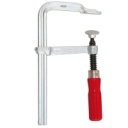 Profesionāla pielietojumaGabLīmspīles F tipa(darba atvērums 0-500 mm, darba dziļums 120 mm); Profesionāla pielietojumaGabLīmspīles F tipa(darba atvērums 0-1000 mm, darba dziļums 120 mm); Profesionāla pielietojumaGabUniversāls šablons korpusa apstrādei komplUniversāls šablons korpusa apstrādei komplKomplŠablons BLUMOTION un TIP-ON durvīm iestrādei kompl(vai analogs )Šablons BLUMOTION un TIP-ON durvīm iestrādei kompl(vai analogs )KomplŠablons TIP-ON pretplāksnes pozicionēšanaiŠablons TIP-ON pretplāksnes pozicionēšanaiGabUrbuma dziļuma distanceris d3-10 mmUrbuma dziļuma distanceris d3-10 mmGabUniversāls urbšanas un atzīmēšanas šablonsUniversāls urbšanas un atzīmēšanas šablonsGabUrbšanas šablons TANDEM/MOVENTO fasādes stiprinājumam (vai analogs )Urbšanas šablons TANDEM/MOVENTO fasādes stiprinājumam (vai analogs )GabUrbšanas šablons virām Urbšanas šablons virām GabŠablons viru krustveida pamatiņiemŠablons viru krustveida pamatiņiemGabŠablons CLIP/MODUL pamatiņiem(vai analogs )Šablons CLIP/MODUL pamatiņiem(vai analogs )GabŠablons CLIP top BLUMOTION CLIP top (vai analogs )Šablons CLIP top BLUMOTION CLIP top (vai analogs )GabPakāpjveida urbis 5 mm eiroskrūvēmPakāpjveida urbis 5 mm eiroskrūvēmGabKlip tipa mēbeļu viras ar pamatiņu (reg. ar eiro skrūvi)Klip tipa mēbeļu viras ar pamatiņu (reg. ar eiro skrūvi)Kompl.TANDEM vadotnes, nepilnā izvilkuma bez BLUMOTION(vai analogs )300-400mm ar klipšiem komplektāTANDEM vadotnes, nepilnā izvilkuma bez BLUMOTION(vai analogs )300-400mm ar klipšiem komplektāKompl.TANDEM vadotnes, nepilnā izvilkuma bez BLUMOTION(vai analogs )450-500mmTANDEM vadotnes, nepilnā izvilkuma bez BLUMOTION(vai analogs )450-500mmKompl.Lodīšu vadotnes 45 mm, pilna izvilkuma,ar bremzi un ievilkšanu, 500mmLodīšu vadotnes 45 mm, pilna izvilkuma,ar bremzi un ievilkšanu, 500mmKompl.Cokolu kājas ar paneļa montāžas klipsi 100mmCokolu kājas ar paneļa montāžas klipsi 100mmKomplGalda kāja, līdz730mm, kompl.4 gbGalda kāja, līdz730mm, kompl.4 gbKomplAVENTOS( vai analogs) durtiņu pacelšanas meh. pilnā komplektācijāAVENTOS( vai analogs) durtiņu pacelšanas meh. pilnā komplektācijāKomplDizaina mēbeļu riteņi 4 gab kompl.Dizaina mēbeļu riteņi 4 gab kompl.KomplMēbeļu rokturis 96mm ar skrūvītēm, lociņšMēbeļu rokturis 96mm ar skrūvītēm, lociņšGabMēbeļu rokturis 32-64mm ar skrūvītēm, forma dažādaMēbeļu rokturis 32-64mm ar skrūvītēm, forma dažādagbMēbeļu rokturis 128-160mm ar skrūvītēm, forma dažādaMēbeļu rokturis 128-160mm ar skrūvītēm, forma dažādagbMēbeļu rokturis dizaina kolekcijas ar skrūvītēm,  forma dažādaMēbeļu rokturis dizaina kolekcijas ar skrūvītēm,  forma dažādagbPaketloga furnitūras komplekts veramai, gāžamai vērtnei ar seglīstēm un blīvgumijām 1,4m x 1m vērtneiPaketloga furnitūras komplekts veramai, gāžamai vērtnei ar seglīstēm un blīvgumijām 1,4m x 1m vērtneikomlektsGroploga furnitūras komplekts 1 vērtnei: 2 eņģes, mehānisms, blīvgumija, rokturisGroploga furnitūras komplekts 1 vērtnei: 2 eņģes, mehānisms, blīvgumija, rokturiskomplektsStikla pakete 24 mm, selektīvs pārklājumsStikla pakete 24 mm, selektīvs pārklājumsm2Līmlente nažfinierimLīmlente nažfinierimrullītisNr.Preces nosaukums un tehniskais aprakstsMērvienība1.Ozols mēbeļu kvalitāte; min. Izmēri 25x2100x70 Koksnes mitrums 8% (+- 1%)m32.Osis mēbeļu kvalitāte; min. Izmēri 25x2100x70 Koksnes mitrums 8% (+- 1%)m33.Lapkoku līmēta-saaudzēta mēbeļu plātne; min. Izmēri 600x2100x25mm. Koksnes mitrums 8% (+- 1%)m24.Ozola apaļkoksne-baļķis, paredzēts tēlniecībai, skulptūru izveideim3sastādīšanas vietasastādīšanas vietadatumsdatumsdatumsInformācija par pretendentuInformācija par pretendentuInformācija par pretendentuInformācija par pretendentuInformācija par pretendentuInformācija par pretendentuInformācija par pretendentuPretendenta nosaukums:Pretendenta nosaukums:Pretendenta nosaukums:Reģistrācijas numurs:Reģistrācijas numurs:Reģistrācijas numurs:PVN maksātāja reģistrācijas numurs:PVN maksātāja reģistrācijas numurs:PVN maksātāja reģistrācijas numurs:Juridiskā adrese:Juridiskā adrese:Juridiskā adrese:Pasta adrese:Pasta adrese:Pasta adrese:Tālrunis:Tālrunis:Tālrunis:Fakss:Fakss:E-pasta adrese:E-pasta adrese:E-pasta adrese:Finanšu rekvizītiFinanšu rekvizītiFinanšu rekvizītiFinanšu rekvizītiFinanšu rekvizītiFinanšu rekvizītiFinanšu rekvizītiBankas nosaukums:Bankas kods:Konta numurs:Informācija par pretendenta kontaktpersonu Informācija par pretendenta kontaktpersonu Informācija par pretendenta kontaktpersonu Informācija par pretendenta kontaktpersonu Informācija par pretendenta kontaktpersonu Informācija par pretendenta kontaktpersonu Informācija par pretendenta kontaktpersonu Vārds, uzvārds:Ieņemamais amats:Tālrunis:Fakss:Fakss:E-pasta adrese:Pilnvarotās personas vārds, uzvārds, amats:Pilnvarotās personas paraksts:z/vDatums, vietaNr.Preces nosaukums un tehniskais aprakstsMērvienība(viena vienība -l, gab., m, m2,m3, komplekts, vai iepakojums)Cena bez PVN(par vienu vienību -l, gab., m, m2,m3, komplektu, vai iepakojumu) (EUR)1.2.3.                                                                       Kopā summa bez PVN                                                                       Kopā summa bez PVN                                                                       Kopā summa bez PVNPIKC „ Kuldīgas Tehnoloģiju un tūrisma tehnikums”Juridiskā adrese: Liepājas iela 31, Kuldīga, LV - 3301Reģistrācijas Nr. 90000035711Banka: Valsts kaseBankas kods: TREL LV22Konts Nr.: LV31TREL2150262007000Tālrunis, fakss 63324082e-pasts: velta@pcabc.lv______________________________(amats, paraksts, paraksta atšifrējums)              z.v._______________________________________ Juridiskā adrese: ______________________________________________________________Reģistrācijas Nr._________________________Bankas nosaukums _______________________Bankas kods____________________________Konta Nr._______________________________Tālrunis _______________________________Fakss _________________________________e-pasts: ____________________________________________________________(amats, paraksts, paraksta atšifrējums)         z.v